УПРАВЛЕНИЕ ФЕДЕРАЛЬНОЙ  СЛУЖБЫ ГОСУДАРСТВЕННОЙ  РЕГИСТРАЦИИ, КАДАСТРА И КАРТОГРАФИИ (РОСРЕЕСТР)  ПО ЧЕЛЯБИНСКОЙ ОБЛАСТИ 		                                               454048 г. Челябинск, ул. Елькина, 85	  										                     15.02.2021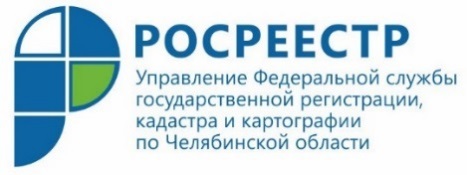 Выбрать профессионального специалиста, осуществляющего кадастровую деятельность, поможет рейтинг Росреестра Управление Федеральной службы государственной регистрации, кадастра и картографии по Челябинской области рекомендует южноуральцам перед заключением договора на выполнение кадастровых работ проверять сведения о кадастровом инженере в имеющихся специализированных реестрах. Управление Росреестра по Челябинской области рассказывает жителям региона о специалистах, к которым следует обращаться при необходимости проведения государственного кадастрового учета объектов недвижимого имущества, а именно: для подготовки межевого и технического планов, составлении актов обследования. Весь процесс подготовки документов, содержащих обязательные для кадастрового учета сведения о недвижимом имуществе, проводят профессиональные участники сферы недвижимости - кадастровые инженеры.  Это физические лица, являющиеся членами саморегулируемых организаций кадастровых инженеров (СРО КИ). После проведения кадастровых работ указанные документы подписывает кадастровый инженер. Таким образом в соответствии с Гражданским кодексом РФ и Федеральным законом "О кадастровой деятельности" от 24.07.2007 N 221-ФЗ он несет личную ответственность перед заказчиком за результат выполнения работ. Важно знать, что кадастровые работы выполняются на основании договора подряда, в нем должны быть подробно прописаны все проводимые кадастровым инженером работы. В рамках осуществления государственного кадастрового учета в Управление Росреестра от граждан продолжают поступать обращения о некачественной подготовке кадастровыми инженерами документов, что влечет за собой отказ или приостановление государственного кадастрового учёта. Деятельность такого специалиста подлежит строгому контролю со стороны саморегулируемой организации, членом которой является кадастровый инженер. СРО КИ обязана следить за соблюдением своими членами требований действующего законодательства РФ в области кадастровых отношений, стандартов осуществления кадастровой деятельности и правил профессиональной этики кадастровых инженеров, рассматривать жалобы на своих членов и применять к ним меры дисциплинарной ответственности. Кроме того, за внесение кадастровым инженером заведомо ложных сведений в межевой или технический план, акт обследования, проект межевания участка или карту-план территории, а также подлог документов, на основании которых они были подготовлены, ему грозит административное наказание в виде штрафа в размере от тридцати до пятидесяти тысяч рублей или дисквалификацию на срок до трех лет (ч.4,ст. 14.35 КоАП РФ). При выявлении грубых ошибок недобросовестный кадастровый инженер рискует быть исключен из СРО КИ.   Как выбрать профессионального специалиста, добросовестно осуществляющего кадастровую деятельность? В связи с важностью этапа подготовки документации для постановки объектов на государственный учёт Управление Росреестра постоянно напоминает об ответственности кадастровых инженеров, которых южноуральцы выбирают сами на рынке услуг.  Однако гражданам  следует помнить, что проверять сведения о конкретном кадастровом инженере следует перед заключением договора на выполнение работ, в том числе основываясь на рейтинговании таких специалистов. Вся общедоступная информация о кадастровых инженерах содержится в реестрах членов саморегулируемых организаций кадастровых инженеров, публикуемых на их официальных сайтах в сети Интернет, а также в государственном реестре кадастровых инженеров, размещенном на официальном сайте Росреестра (https://rosreestr.gov.ru/wps/portal/p/cc_ib_portal_services/cc_ib_sro_reestrs). Именно здесь, на сайте ведомства, публикуются результаты профессиональной деятельности кадинженера, указывается количество положительных и отрицательных решений об осуществлении кадастрового учёта и (или) регистрации прав по подготовленным этим специалистом документам.Пресс-служба Управления Росреестра по Челябинской области